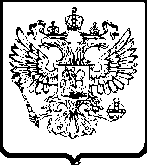 УПРАВЛЕНИЕ ФЕДЕРАЛЬНОЙ АНТИМОНОПОЛЬНОЙ СЛУЖБЫПО ТЮМЕНСКОЙ ОБЛАСТИ. Тюмень,  ул. Холодильная, 58а                                                               тел. 50-31-55АКТ   ПРОВЕРКИ №16г. Тюмень                                                                                         27 апреля 2012г.На основании приказа Тюменского УФАС России от 30.03.2012 №134, проведено плановое контрольное мероприятие в отношении ООО «Пульсар» (625023, г. Тюмень, ул. Республики, 169/5).Акт составлен _________С копией приказа о проведении проверки ООО «Пульсар» ознакомлен 04.04.2012.Лица, проводившие проверку: начальник отдела _________ – руководитель инспекции, специалист-эксперт _________.В проведении проверки принимал участие генеральный директор ООО «Пульсар» _________. Предметом проводимой проверки является соблюдение требований антимонопольного законодательства при использовании муниципального имущества, предоставленного департаментом имущественных отношений администрации города Тюмени в качестве муниципальной преференции.Период, за который проведена проверка соблюдения антимонопольного законодательства: с момента предоставления муниципальной преференции по настоящее время.Срок проведения проверки:  с 02.04.2012 по 27.04.2012 года.Дата проведения проверки: 23.04.2012.Продолжительность проверки: 1 рабочий день.В соответствии с заявлением департамента имущественных отношений администрации города Тюмени от 28.06.2010 №4976  согласие антимонопольного органа испрашивалось на предоставление ООО «Пульсар» муниципальной преференции путем передачи в аренду недвижимого имущества, находящегося по адресу: г. Тюмень, ул. Республики, 169/5 (площадью 238,1 кв.м.) для размещения офиса.Письмом Тюменского УФАС России от 01.07.2010 №ДШ/4260 было согласовано предоставление муниципальной преференции путем передачи указанного недвижимого имущества в аренду сроком на 5 лет и введено ограничение по использованию муниципального имущества в указанных в заявлении целях – поддержка субъектов малого и среднего предпринимательства.В ходе проверки установлено, что недвижимое имущество было передано ООО «Пульсар» на основании  договора аренды №08/027422 от 16.08.2010 года. ООО «Пульсар» является сервисным центром по ремонту бытовой техники и использует переданные помещения для расположения офиса и мастерской.Согласно представленным документам (бухгалтерская отчетность от 29.03.2012, налоговые декларации от 20.02.2012, от 20.03.2012, сведения о среднесписочной численности работников от 16.01.2012) ООО «Пульсар» является субъектом малого предпринимательства согласно критериям, установленным Федеральным законом от 24.07.2007 №209-ФЗ «О развитии малого и среднего предпринимательства в Российской Федерации».При проведении проверки признаки нарушения антимонопольного законодательства со стороны проверяемой организации не установлены.Прилагаемые документы (копии): - приказ Тюменского УФАС России от 30.03.2012 №134 о проведении плановой выездной проверки;- приказ Тюменского УФАС России от 18.04.2012 №171 о внесении изменений в приказ Тюменского УФАС России от 30.03.2012 №134;- письмо в адрес ООО «Пульсар» от 30.03.2012 №РВ/1650 о проведении проверки;- договор аренды №08/027422 от 16.08.2010;- уведомление об изменении размера арендной платы №7226 от 24.12.2010;- бухгалтерская отчетность ООО «Пульсар» от 29.03.2012;- налоговая декларация по налогу, уплачиваемому в связи с применением упрощенной системы налогообложения от 20.03.2012;- налоговая декларация по единому налогу на вмененный доход для отдельных видов деятельности от 20.02.2012;- сведения о среднесписочной численности работников ООО «Пульсар» от 16.01.2012;	- платежные поручения об оплате арендной платы ООО «Пульсар».Подписи лиц, проводивших проверку:                                             _________С актом проверки ознакомлен, копию акта со всеми приложениями получил:«____»_________ 2012 г.                                               ______________ Отметка об отказе руководителя проверяемого лица (его уполномоченного представителя, иного должностного лица) подписать акт ____________________________________________________________________Руководитель инспекции                                                                _________